FENOMENA STAGE PHOTOGRAPHY MELALUI SOSIAL MEDIA INSTAGRAMStudi Kualitatif Tentang Fenomena Stage Photography Melalui Sosial Media Instagram Dikalangan Penggiat Fotografi Kota BandungSTAGE PHOTOGRAPHY PHENOMENON THROUGH SOCIAL MEDIA INSTAGRAMQualitative Study About Stage Photography PhenomenonThrough Social Media InstagramOleh:MUHAMMAD IQBAL SASTRA JAWIE
142050224SKRIPSIUntuk Memperoleh Gelar Sarjana Pada Program Studi Ilmu KomunikasiFakultas Ilmu Sosial dan Ilmu Politik Universitas Pasundan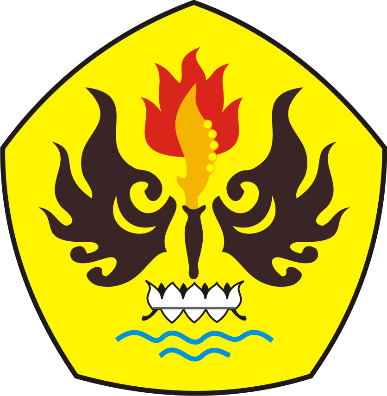 FAKULTAS ILMU SOSIAL DAN ILMU POLITIKUNIVERSITAS PASUNDAN BANDUNG2019